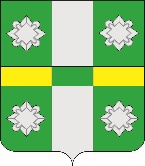 Российская ФедерацияАдминистрацияТайтурского городского поселенияУсольского муниципального района Иркутской областиРАСПОРЯЖЕНИЕОт 26.11.2021г.								№ 278-рр.п. ТайтуркаО проведении публичных слушаний по обсуждению проекта решения Думы Тайтурского городского поселения Усольского муниципального района Иркутской области «О бюджете Тайтурского городского поселения Усольского муниципального района Иркутской области на 2022 год и плановый период 2023 и 2024 годов»В соответствии с гл.20 «Основы составления проектов бюджетов», гл. 21 «Основы рассмотрения и утверждения бюджетов» Бюджетного кодекса Российской Федерации, руководствуясь Порядком проведения публичных слушаний на территории городского поселения Тайтурского муниципального образования, утвержденным решением Думы городского поселения Тайтурского муниципального образования № 15 от 18.01.2006 г. и статьями 16, 23, 46 Устава Тайтурского городского поселения Усольского муниципального района Иркутской области:1.Провести на территории Тайтурского городского поселения Усольского муниципального района Иркутской области публичные слушания по обсуждению проекта решения Думы Тайтурского городского поселения Усольского муниципального района Иркутской области «О бюджете Тайтурского городского поселения Усольского муниципального района Иркутской области на 2022 год и плановый период 2023 и 2024 годы» 17.12.2021 года, в 15.00 часов.2.Местом проведения публичных слушаний определить актовый зал администрации Тайтурского городского поселения Усольского муниципального района Иркутской области, расположенный по адресу: Усольский район, р.п.Тайтурка, ул. Пеньковского 8.3.Для организации подготовки и проведения публичных слушаний создать комиссию в составе:Буяков С.В. глава Тайтурского городского поселения Усольского муниципального района Иркутской области – председатель комиссии; Леонова Е.А. зам. главы Тайтурского городского поселения Усольского муниципального района Иркутской области - зам. председателя комиссии;ЧЛЕНЫ КОМИССИИ:Гурьева А.О. ведущий специалист по кадровым вопросам и делопроизводству - секретарь комиссии;Чиркова Л.А. председатель Думы Тайтурского городского поселения Усольского муниципального района Иркутской области - член комиссии;Клыш Е.В. ведущий специалист администрации по бюджетно-финансовой политике - член комиссии;Платонова И.И. ведущий специалист администрации по экономической политике - член комиссии.4.Опубликовать результаты публичных слушаний ведущему специалисту по кадровым вопросам и делопроизводству (Гурьева А.О.)  в газете «Новости» и разместить на официальном сайте Тайтурского городского поселения Усольского муниципального района Иркутской области по адресу в сети Интернет: http://taiturka.irkmo.ru/в течение 10 дней после окончания слушаний.5. Ведущему специалисту по кадровым вопросам и делопроизводству (Гурьева А.О.) опубликовать настоящее распоряжение в газете «Новости» и разместить на официальном сайте Тайтурского городского поселения Усольского муниципального района Иркутской области по адресу в сети Интернет: http://taiturka.irkmo.ru/.Подготовил: ведущий специалист администрации по бюджетно-финансовой политике_______ Е.В. Клыш«___»_________2021 г.Согласовано: главный специалист администрации по юридическим вопросам и нотариальным действиям __________ О.В. Мунтян «___»_________2021 г.Глава Тайтурскогогородского поселения Усольского муниципального района Иркутской области                                                        С.В. Буяков